Air800 GPS性能测试第一部分：传导指标Air800模块待测状态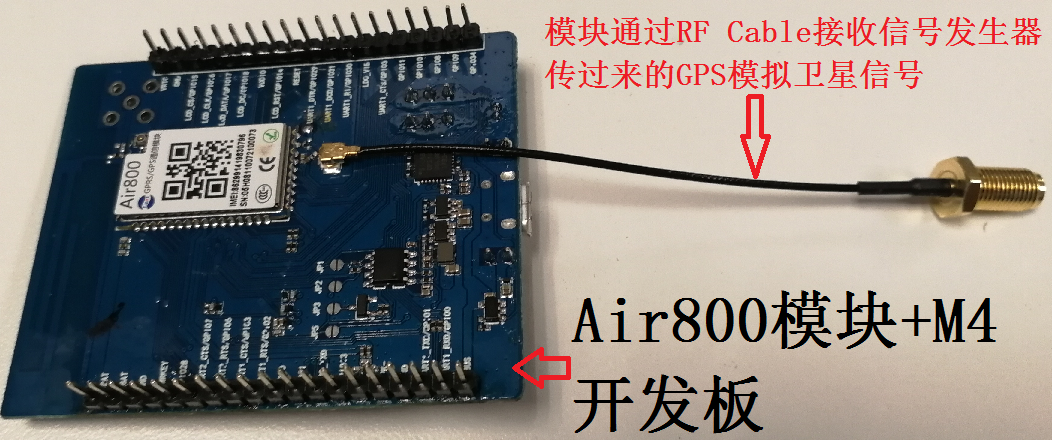 模块硬件版本：Air800_A11Air800模块是GPRS+GPS二合一模块，GPRS芯片RDA8955+GPS芯片GK9501；模块内置GPS LNA和GPS滤波器。 Air800模块是GPRS+GPS二合一模块，GPRS+GPS芯片为MT2503单芯片方案；模块内置GPS LNA和GPS滤波器。模块支持 GPS/北斗/GLONASS/GALILEO/QZSS/SBAS多系统联合定位和单系统独立定位，D-GNSS差分定位，A-GNSS辅助定位，星历预测，惯性导航二，传导灵敏度测试环境；见图一                                 图一三，芯片规格书对灵敏度的要求以及测试结果四，Air800测试数据GPS信号输出为-130dBm时CNR测量a，GPS+北斗模式；见下图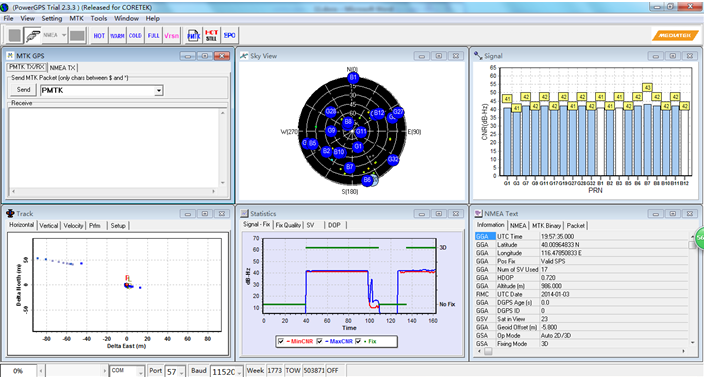 b,  GPS+GLONASS模式；见下图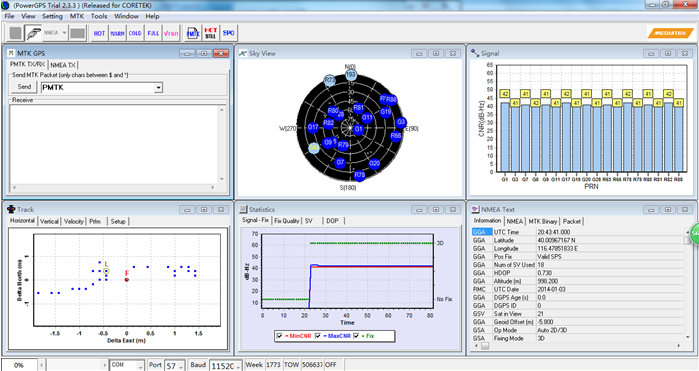 冷启动灵敏度测试方式：在模块重新上电的情况下，300秒内能够捕获确立3D FIX模式定位的最低信号值。测试结果：Air800模块GPS冷启动灵敏度为-148dBm；见下图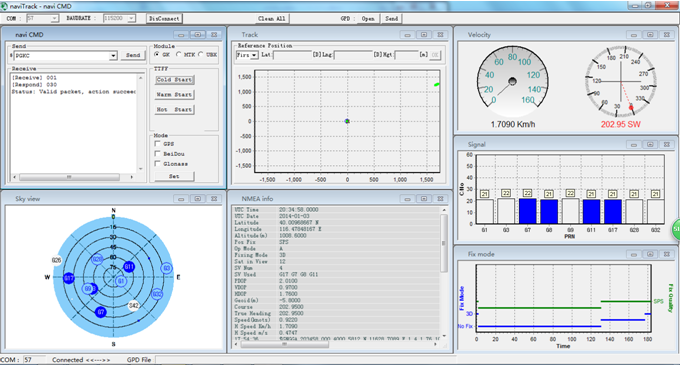 3，重新捕获灵敏度测试方式：模块在强信号下锁定卫星，并保持12.5分钟，再降低信号发生器输出的GPS信号强度到-161dBm；稳定后关闭GPS信号发生器30秒再开启，如果能够在180秒内能够重新捕获锁定即可。如果不行可将GPS输出信号调高0.5dBm，重复上面测试过程直到重新捕获锁定成功。测试结果； Air800模块GPS捕获灵敏度为-160.5dBm；见下图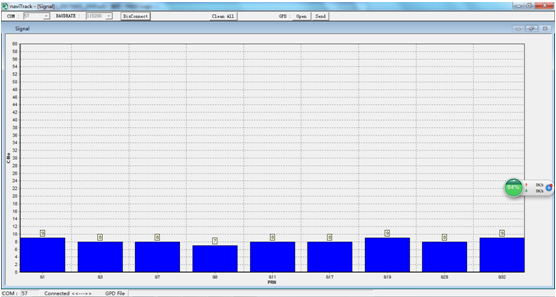 4，跟踪灵敏度测试方式：模块在强信号下锁定卫星，并保持12.5分钟以上；然后逐步降低信号发生器输出的GPS信号强度，最后能保持锁定的最低信号值。到-160dBm以后以0.5dBm步进降低，每次降低后稳定等待时间不少于3分钟。这种状态下测试结果为有效值。测试结果：Air800模块GPS追踪灵敏度为-165dBm；见下图六（强信号12.5分钟保持定位状态）； 图七（追踪灵敏度极限状态）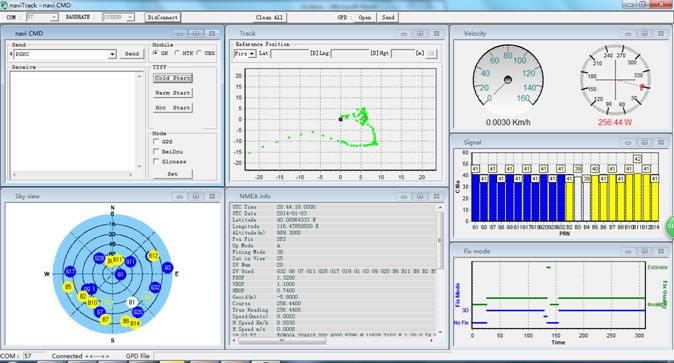                                   图六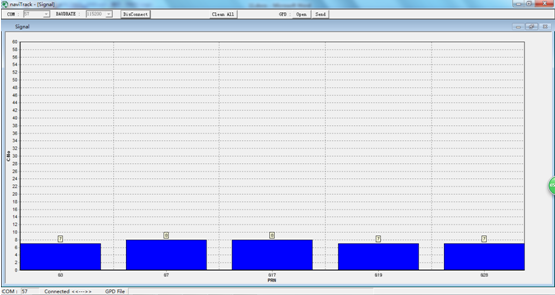                                 图七五，冷启动TTFF测试六，功耗测试第二部分：耦合性能——静态对比测试硬件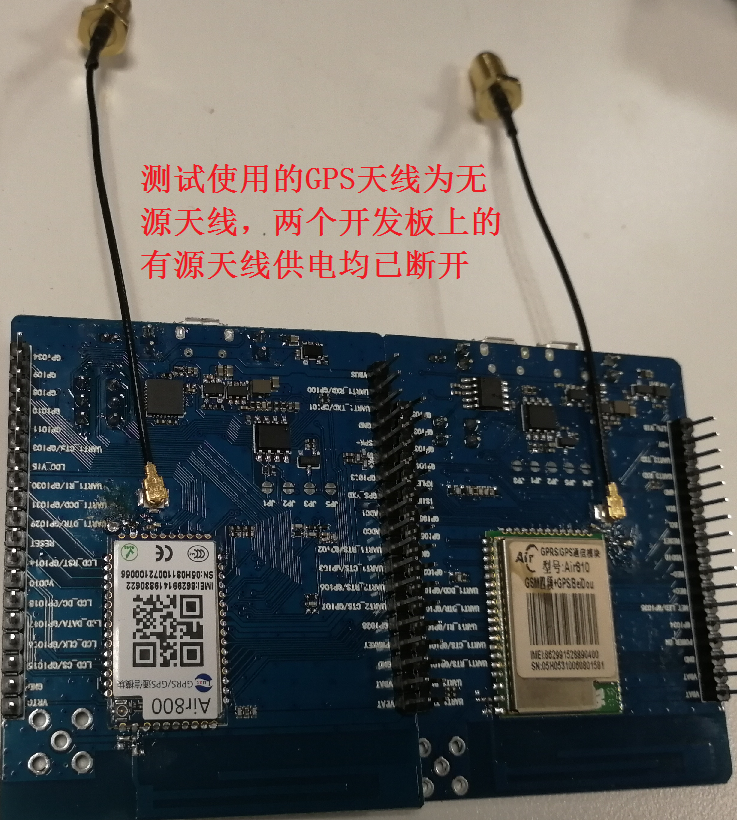 二，测试环境GPS天线（无源）测试中使用功分器缺点：对信号会有3.5dB的衰减，包含线损；信号强度会变弱，对定位时间、精度会有一定影响。测试中使用功分器优点：可以实现一个公平的测试环境，即同一时间、同一地点、同一天线下对比Air800和Air810两个模块的GPS性能。三，测试地点空旷地带，周边没有建筑物树荫遮挡，十字路口均有6层以下建筑物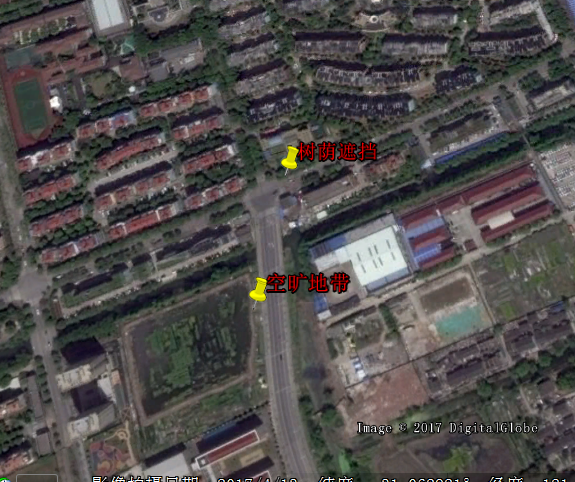 三，测试数据空旷地带，周边100米半径没有建筑物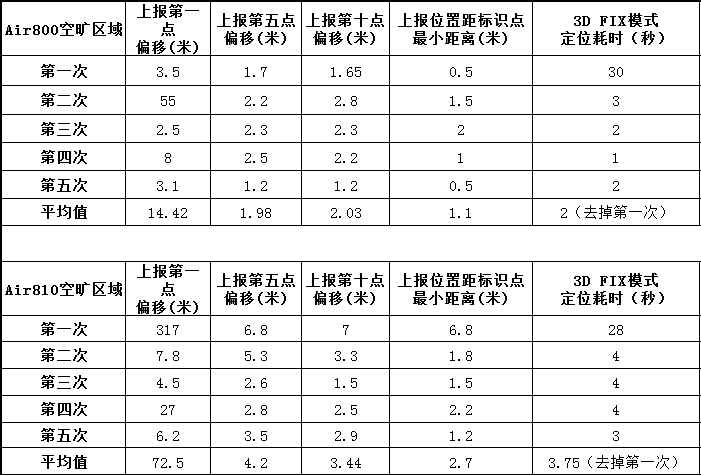 备注：以上每次测试GPS均由软件控制开关状态（控制GPS供电）数据分析：空旷区域Air800模块静态定位精度、定位时间均优于Air810模块。如果应用场景是静态，建议GPS取点放在第五点位置。2，树荫遮挡，十字路口均有6层以下建筑物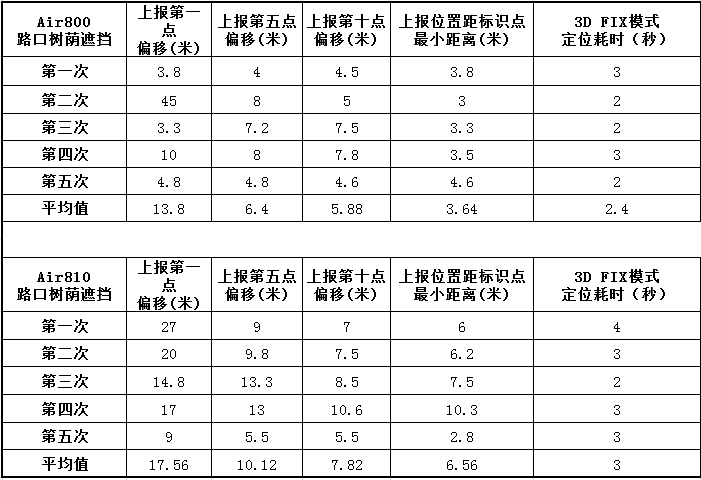 备注：以上每次测试GPS均由软件控制开关状态（控制GPS供电）数据分析：树荫遮挡，Air800模块静态定位精度、定位时间均优于Air810模块。如果应用场景是静态，建议GPS取点放在第五点位置。实际使用中没有功分器存在，定位精度和时间会有一定提升。3, 信号强度对比;a, Air800空旷区域截图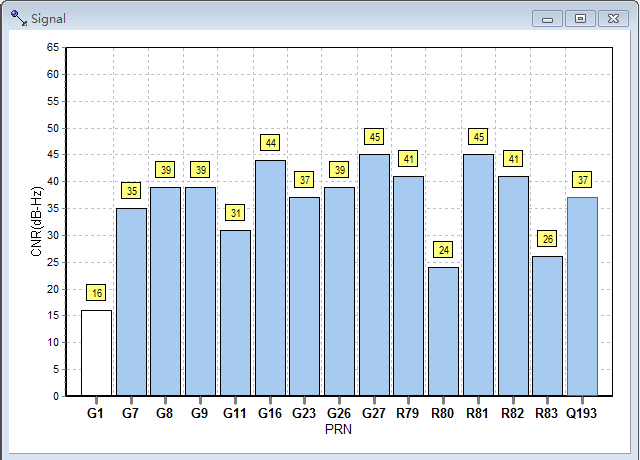 b, Air810空旷区域截图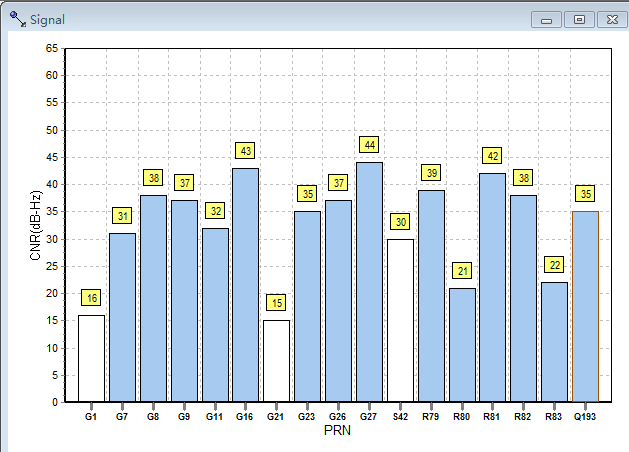 c, Air800树荫下截图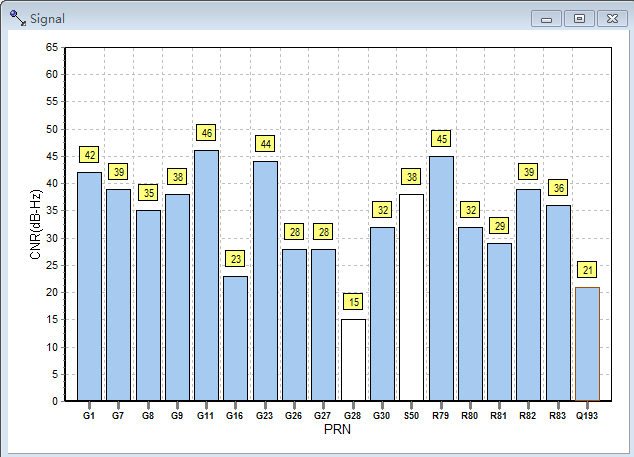 d, Air810树荫下截图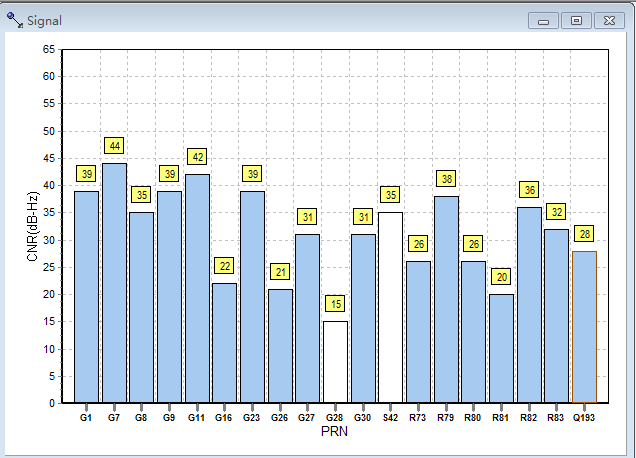 数据分析：Air800和Air810在两个测试地点，可用卫星数量基本相同Air800信号强度优于Air810。 第三部分：实网性能——路测轨迹对比一，场景：高架桥梁立交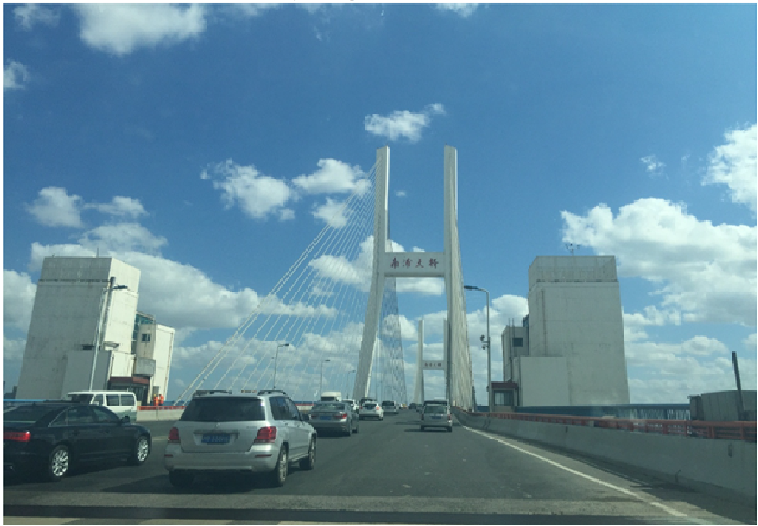 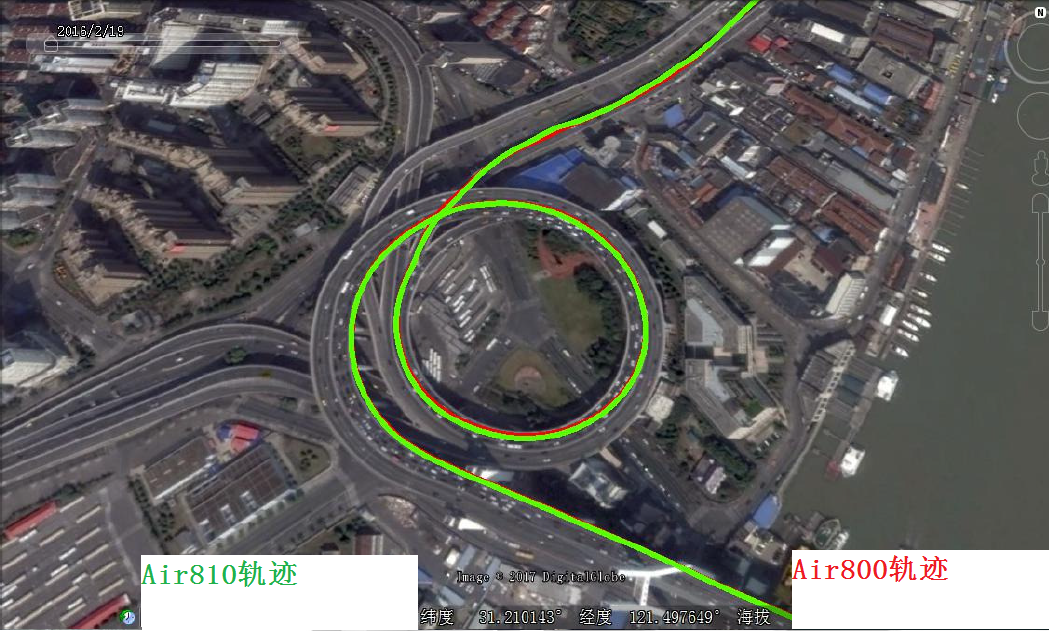 二，场景：楼宇遮挡，陆家嘴地面区域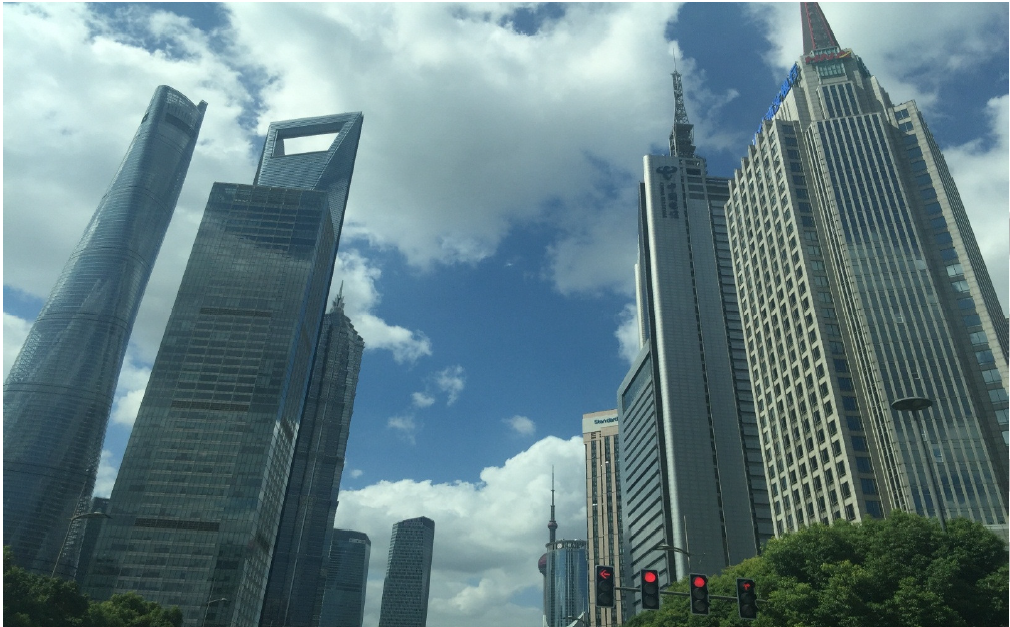 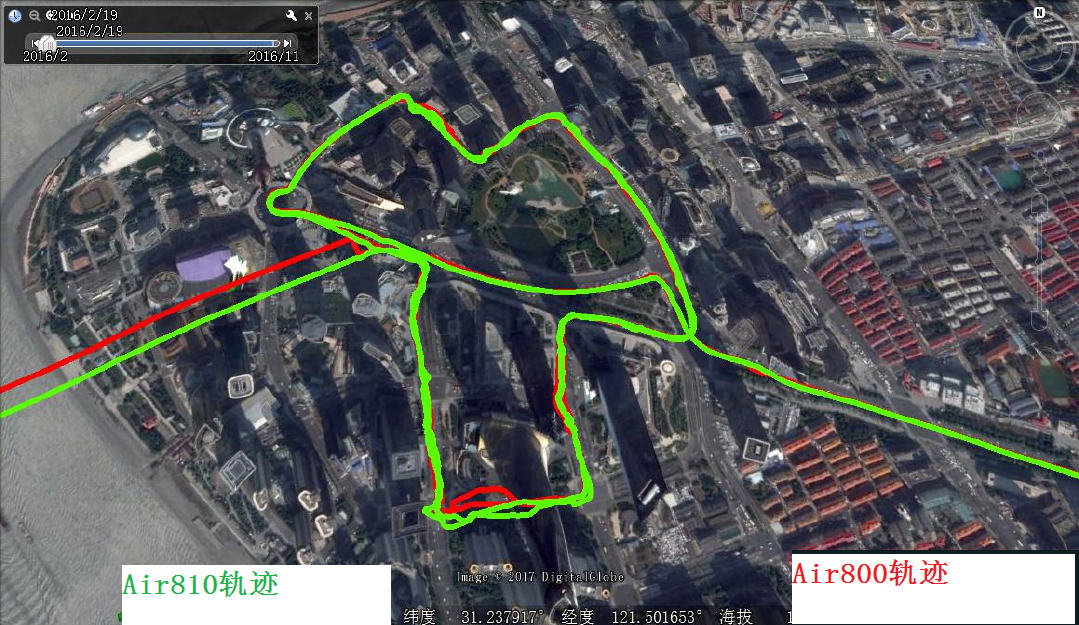 备注：两根平行的，差异比较大的轨迹是黄浦江隧道内轨迹，无实网GPS数据。高架下方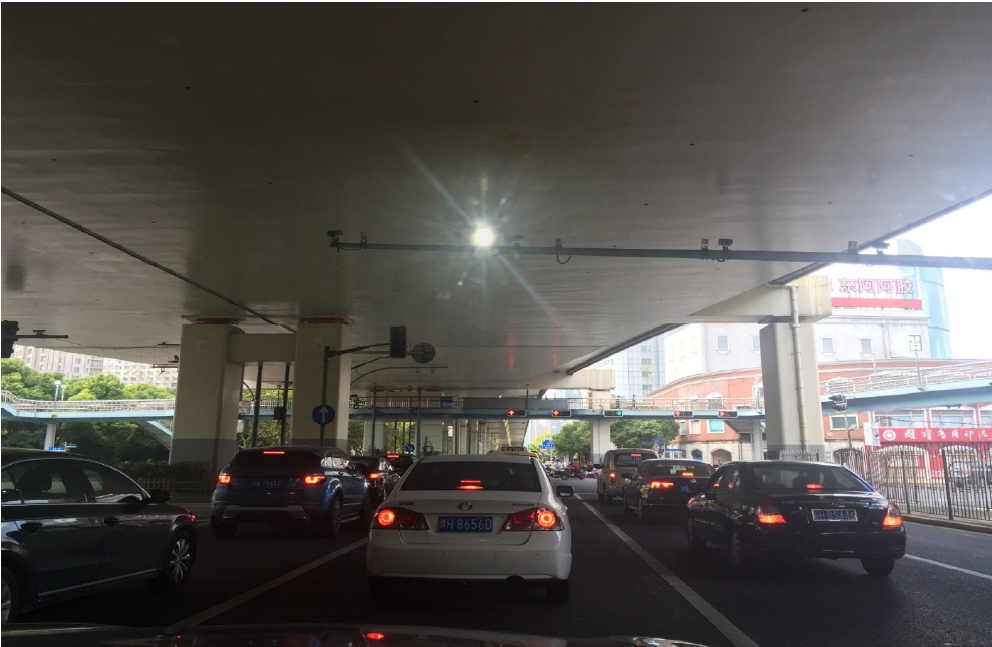 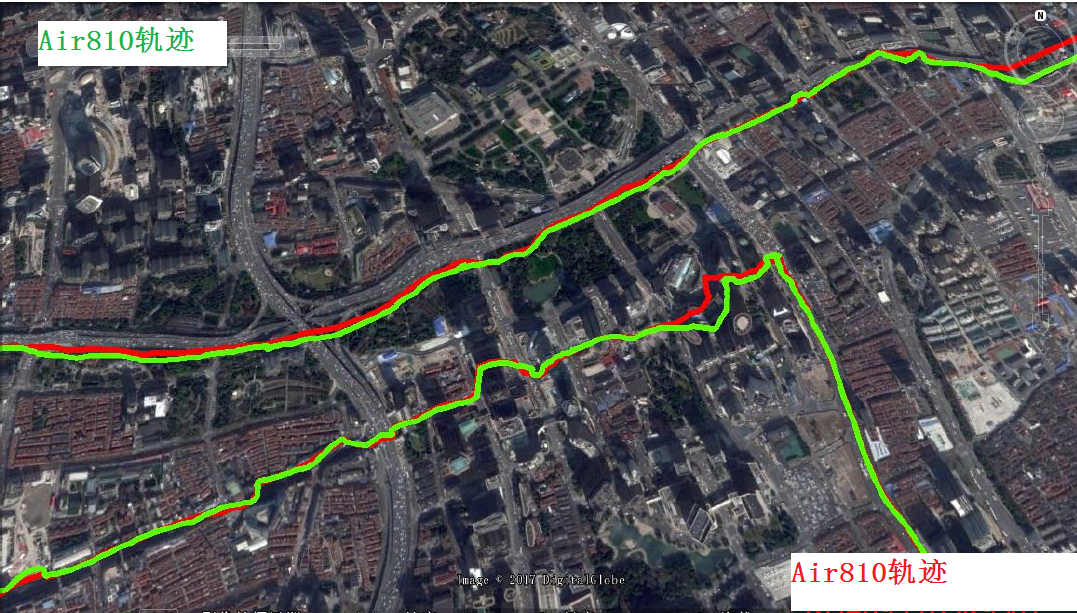 数据分析：谷歌地图上看，在地面高架上Air800和Air810差异不大；但是在弱信号或者高架下Air800的轨迹稍好于Air810。以上数据仅供参考！谢谢硬件版本修改记录修改时间制作V1.0新建2017.5.28ChengongV1.1增加TTFF测试时间2017.6.11ChengongV1.2增加静态定位精度测试2017.7.31ChengongV1.3增加路测轨迹数据2017.8.18Chengong冷启动灵敏度重新捕获灵敏度跟踪灵敏度GK9501规格书 -149dBm -161dBm -166dBmAir800实验室实测 -148dBm -160.5dBm -165.5dBmMT250X规格书 -148dBm - -165dBmAir810实验室实测 -146dBm -160dBm -165dBm冷启动GPS-130dBm
信号下冷启动TTFF测试冷启动TTFF测试冷启动TTFF测试冷启动TTFF测试冷启动TTFF测试冷启动TTFF测试冷启动TTFF测试冷启动TTFF测试冷启动TTFF测试冷启动TTFF测试冷启动TTFF测试冷启动GPS-130dBm
信号下12345678910平均（秒）Air800 Module3813121415131214111314.2Air810 Module4225322826302936272229.7备注：每次测试均断开电源并等待1分钟再上电测试备注：每次测试均断开电源并等待1分钟再上电测试备注：每次测试均断开电源并等待1分钟再上电测试备注：每次测试均断开电源并等待1分钟再上电测试备注：每次测试均断开电源并等待1分钟再上电测试备注：每次测试均断开电源并等待1分钟再上电测试备注：每次测试均断开电源并等待1分钟再上电测试备注：每次测试均断开电源并等待1分钟再上电测试备注：每次测试均断开电源并等待1分钟再上电测试备注：每次测试均断开电源并等待1分钟再上电测试备注：每次测试均断开电源并等待1分钟再上电测试备注：每次测试均断开电源并等待1分钟再上电测试捕获电流值跟踪电流值Air800 Module28mA20mAAir810 Module37mA27mA